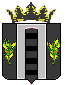 АДМИНИСТРАЦИЯ ПОГРАНИЧНОГО МУНИЦИПАЛЬНОГО ОКРУГАОТДЕЛ ОБРАЗОВАНИЯПРИКАЗ13.09.2021                                           п. Пограничный                                    № 86О работе образовательных организаций Приморского края в автоматизированной информационной системе «Приморский край. Образование»В целях регламентирования деятельности образовательных организаций Приморского края в автоматизированной информационной системе «Приморский край. Образование» (далее - АИС «Приморский край. Образование») в 2021-2022 учебном годуПРИКАЗЫВАЮ:Руководителям образовательных организаций:обеспечить внесение сведений в АИС «Приморский край. Образование» в сроки, утвержденные приказом министерства образования Приморского края от 24.09.2020 № 1019-а «О ведении автоматизированной информационной системы «Приморский край. Образование»;взять на постоянный контроль заполнение и своевременное обновление баз данных в АИС «Приморский край. Образование»;регулярно проводить мониторинги в части полноты и достоверности данных в АИС «Приморский край. Образование»;продолжить информационно-разъяснительную работу с родителями (законными представителями) о возможностях АИС «Приморский край. Образование».Главному специалисту по школам отдела образования Администрации Пограничного муниципального округа Т.В. Третьяковой осуществлять:мониторинг ведения и функционирования АИС «Приморский край. Образование» в соответствии с циклограммой мониторинга заполнения и функционирования АИС «Приморский край. Образование» (Приложение 1).Контроль за исполнением настоящего приказа оставляю за собой.Начальник отделаобразования                                                                                                         Н.Г. ПанковаПриложение 1Циклограмма мониторинга и функционирования АИС «Приморский край.Образование»№МероприятиеСроки для ОО1.Мониторинг открытия нового учебного годаДо 5 сентября каждого учебного года2.Мониторинг заполнения электронных журналов и дневниковЕжеквартально до 10 числа месяца следующего за отчетным периодом3.Мониторинг выставления итоговых (четвертных) оценок1 раз в четверть до 10 числа месяца следующего за отчетным периодом4.Анализ заполнения карточек образовательных организаций актуальность реквизитов ООЕжеквартально до 10 числа месяца следующего за отчетным периодом5.Анализ заполнения личных карточек сотрудников, обучающихся и родителей (законных представителей)Ежеквартально до 10 числа месяца следующего за отчетным периодом6.Мониторинг выставления итоговых (годовых) и экзаменационных оценок в 1-8,10 классахДо 5 июля каждого учебного года7.Анализ выставления итоговых (годовых) и экзаменационных оценок 9,11 классах Не позднее 10 дней с момента официального опубликования результатов государственной итоговой аттестации в 9 и 11 классах